つながる本棚　「hito-haco」　hacoビト（オーナー）　申込書　および　同意書申込日　　　　　　年　　　　　月　　　　　日【公表内容】【hacoビト情報】以下の項目について同意いたします。        サイン　　（✔を入れてください）□□　□　【事務局記入欄】つながる本棚　「hito-haco」　hacoビト（オーナー）の入居及び更新・退会方法つながる本棚　「hito-haco」　について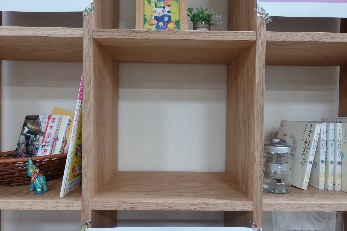 つながる本棚　「hito-haco」には、自分らしさを表現する「わたしhaco」と明石のまちを知る「あかしhaco」の２つがあります。本棚（箱）は、１箱３７cm×３７cm×（奥行）28cmです。■「わたしhaco」「わたしhaco」は、本棚（箱）から希望する一つを選んで設置することができます。箱の場所は、先着順です。もし、既に入居中の場所を希望する場合は、hacoビトさん同士で交代することも可能です。「わたしhaco」の設置には、１箱あたり協力金１か月1,000円が必要です。（申込書提出月の協力金は必要ありません。「hito-haco」に入居した翌月分から発生します。）※　協力金は、hacoビトさんやブックスポットオーナーの皆さん同士がつながるためのイベント運営、市内のブックスポットを紹介するMAP制作、「hito-haco」の維持管理等に使われます。■「あかしhaco」「あかしhaco」は、明石市内のブックスポット等が設置する明石の魅力を伝える本棚です。「あかしhaco」のhacoビトは、市内のブックスポットや公共施設等に限られます。「わたしhaco」への入居方法表面の「つながる本棚　「hito-haco」　hacoビト（オーナー）　申込書および同意書」を記入いただき、ウィズあかし８F受付へ持参またはメールで提出ください。※申込書はウィズあかしホームページからダウンロードできます。希望する申込月数分の協力金をウィズあかし８F受付でお支払いください。ご自身が希望する「箱」を選び、申込書に本棚番号を記入ください。置きたい本を８Fウィズあかしつながる本棚「hito-haco」までお持ちください。「蔵書リスト」を記入いただきます。あらかじめ、蔵書リストを記入いただいても構いません。蔵書リストを確認しながら、バーコードカードを本に貼っていただきます。※蔵書リストはウィズあかしホームページからダウンロードできます。ご自身の「わたしhaco」に、それぞれのみなさんの「わたしらしさ」を自由に表現してください。「わたしhaco」の本の入替・入居更新・退居方法入居期間中、本の入替や飾りつけなどはご自由にしていただけます。本の入れ替えられた場合は、蔵書リストの更新をお願いします。新しいバーコードカードの貼付をお願いします。入居更新の際は、申込済みの最終月の２０日までにウィズあかし８F受付までお申し出いただき、協力金をお支払いください。退居する（継続しての入居をやめる）場合は、申込済みの最終月の２０日までにウィズあかし８F受付までお申し出ください。最終月の末までに箱を空にしてください。更新及び退居の手続きなく、設置したままになっている場合は、スタッフが撤去させていただきますので、ご了承ください。本棚名例：まんぷく文庫／恋する本棚／お城が好きすぎる私が選ぶおススメ本hacoビト名（オーナー名）※本名でもニックネームでも可設置する本棚のテーマふりがな氏名・団体名（※団体の場合　　担当者名：　　　　　　　　　　　　　　　　　　　　　　　）（※団体の場合　　担当者名：　　　　　　　　　　　　　　　　　　　　　　　）（※団体の場合　　担当者名：　　　　　　　　　　　　　　　　　　　　　　　）住所〒　　　　　－〒　　　　　－〒　　　　　－連絡先日中にご連絡がつく番号TEL：（　　　　　　　　　　）　　　　　　　　－FAX: （　　　　　　　　　　）　　　　　　　　－TEL：（　　　　　　　　　　）　　　　　　　　－FAX: （　　　　　　　　　　）　　　　　　　　－TEL：（　　　　　　　　　　）　　　　　　　　－FAX: （　　　　　　　　　　）　　　　　　　　－メールアドレス　　　　　　　　　　　　　　　　　　　＠　　　　　　　　　　　　　　　　　　　＠　　　　　　　　　　　　　　　　　　　＠hacoビト情報の公開可否他のhacoビトさんや本棚の利用者から、つながりたいという声があった場合、連絡先（TELまたはメールアドレス）をお伝えしてもいいですか？良い　　　　　　□　一度相談してほしい　　　　□　希望しない他のhacoビトさんや本棚の利用者から、つながりたいという声があった場合、連絡先（TELまたはメールアドレス）をお伝えしてもいいですか？良い　　　　　　□　一度相談してほしい　　　　□　希望しない他のhacoビトさんや本棚の利用者から、つながりたいという声があった場合、連絡先（TELまたはメールアドレス）をお伝えしてもいいですか？良い　　　　　　□　一度相談してほしい　　　　□　希望しないhacoビトになることで期待すること□自己表現　　　　　　□読者からの感想・フィードバック　　　　□活動のひろがり　□趣味のひろがり　　□仲間づくり　　　□その他（　　　　　　　　　　　　　　　　　　　）　　　□自己表現　　　　　　□読者からの感想・フィードバック　　　　□活動のひろがり　□趣味のひろがり　　□仲間づくり　　　□その他（　　　　　　　　　　　　　　　　　　　）　　　□自己表現　　　　　　□読者からの感想・フィードバック　　　　□活動のひろがり　□趣味のひろがり　　□仲間づくり　　　□その他（　　　　　　　　　　　　　　　　　　　）　　　hito-hacoを知った手段□チラシ　　　　 □まちナビAKASHI    　 □ ホームページ　　　□Twitter□Facebook   　　  □Instagram     　 □知人・友人から聞いた□家族から　           □その他（　　　　　　　　　　　　　　　　　　　）□チラシ　　　　 □まちナビAKASHI    　 □ ホームページ　　　□Twitter□Facebook   　　  □Instagram     　 □知人・友人から聞いた□家族から　           □その他（　　　　　　　　　　　　　　　　　　　）□チラシ　　　　 □まちナビAKASHI    　 □ ホームページ　　　□Twitter□Facebook   　　  □Instagram     　 □知人・友人から聞いた□家族から　           □その他（　　　　　　　　　　　　　　　　　　　）希望する本棚番号初回申込月数か月（　　　　　年　　　　　月～　　　　年　　　　月）受付者：図書カード番号：　　９０００＜ウィズあかしでお貸しできるもの＞本棚紹介カード／カード立て／ブックエンド／チェキ（インスタントカメラ）マジック／クレパス／色えんぴつ／はさみ／のり／マスキングテープ／ひも